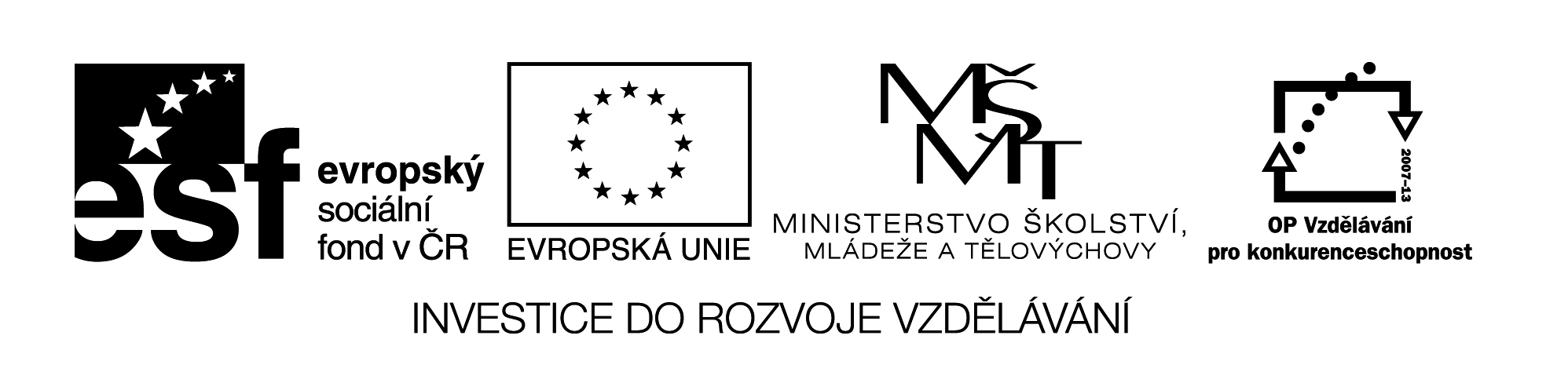 31  M8											Název:		3. ČTVRTLETNÍ PÍSEMNÁ PRÁCE ACíl:		         Ověření znalostí základního učivaČasový návrh:	45 min.Pomůcky:		Dys - kalkulačkaPísemná práce z matematiky č.3 AJméno: …………………………………………..		Datum: …………………………….Třída : …………………………1	Řešte rovnici a proveďte zkoušku:    	(x + 4 ) . ( x – 3 ) – 2 . ( 3x – 2 ) = ( x – 4 )22	 Rozložte (upravujte) pomocí vzorců: ( 3x – ab )2 = ……………………………………..……( ab + c )2 = ……………………………………..……( c2 – d2 ) = ……………………………………..……3	 Vypočítej hodnotu výrazu: 	2 . ( 3 + 4 ) 2 = 4	Urči neznámé číslo, pro které platí:	Jeho trojnásobek zvětšený o 3, je roven jeho čtyřnásobku	zmenšenému o 6.5	Daně a Janě, je dohromady 33 let. Dana je o 5 let mladší než Jana.Kolik je Daně a Janě let?6	Kde a za kolik minut se potkají dva vlaky, které vyjely současně proti sobě z České Lípy a Mladé Boleslavi, jestliže 1. vlak jede rychlostí  a 2. vlak ?Vzdálenost stanic je .